INFORMAČNÍ LETÁK – témata  9.B:Informační leták – pohlavní nemoci/antikoncepce 1. Vytvořte informační leták/billboard pojednávající o pohlavní nemoci či antikoncepci.2. Obsažené informace: Leták informuje o všech zásadních informacích (jak, proč, kde, kdy, jak dlouho…) a nese v sobě i preventivní varování.3. Stránka obsahuje obrázky (fotografie nebo kresby) s několika popisky.  4. Leták/billboard je hezký a funkční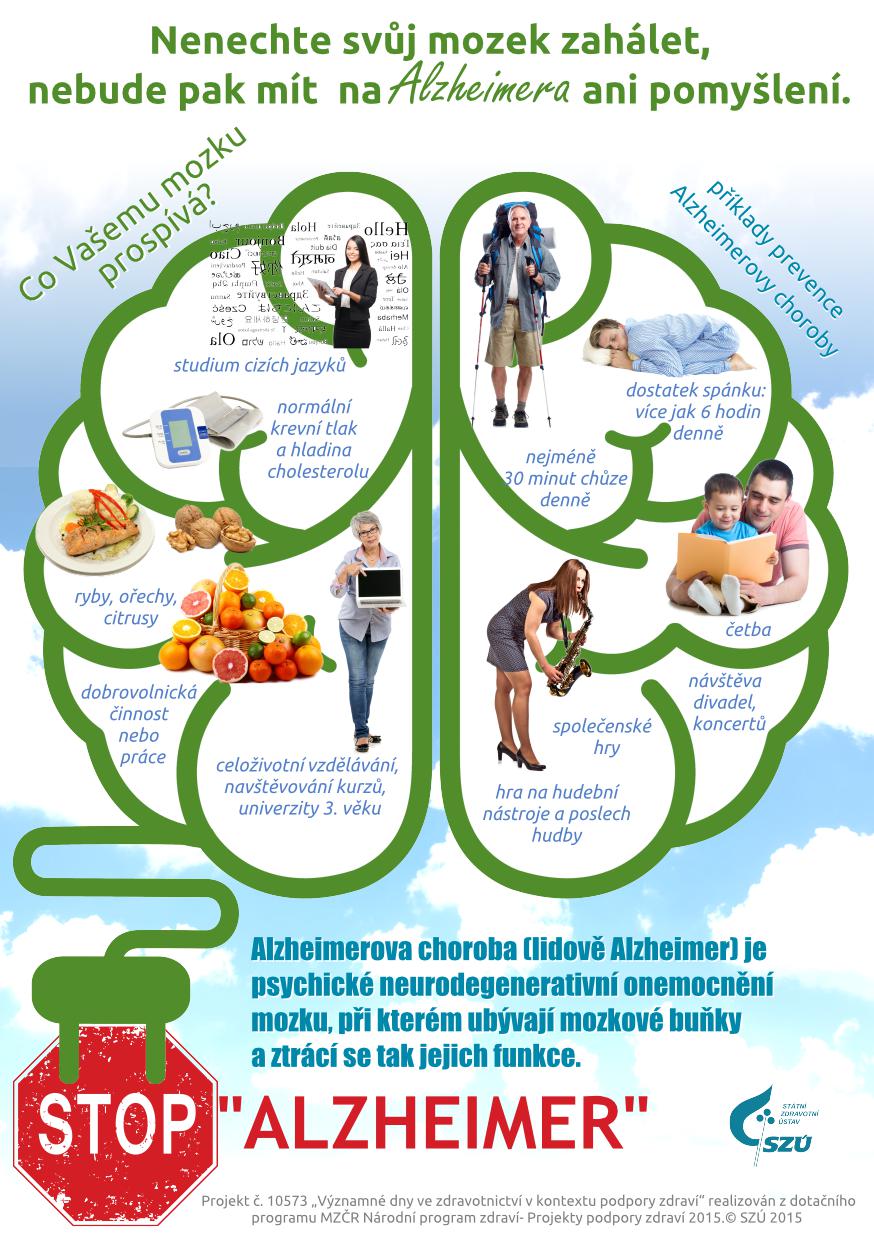 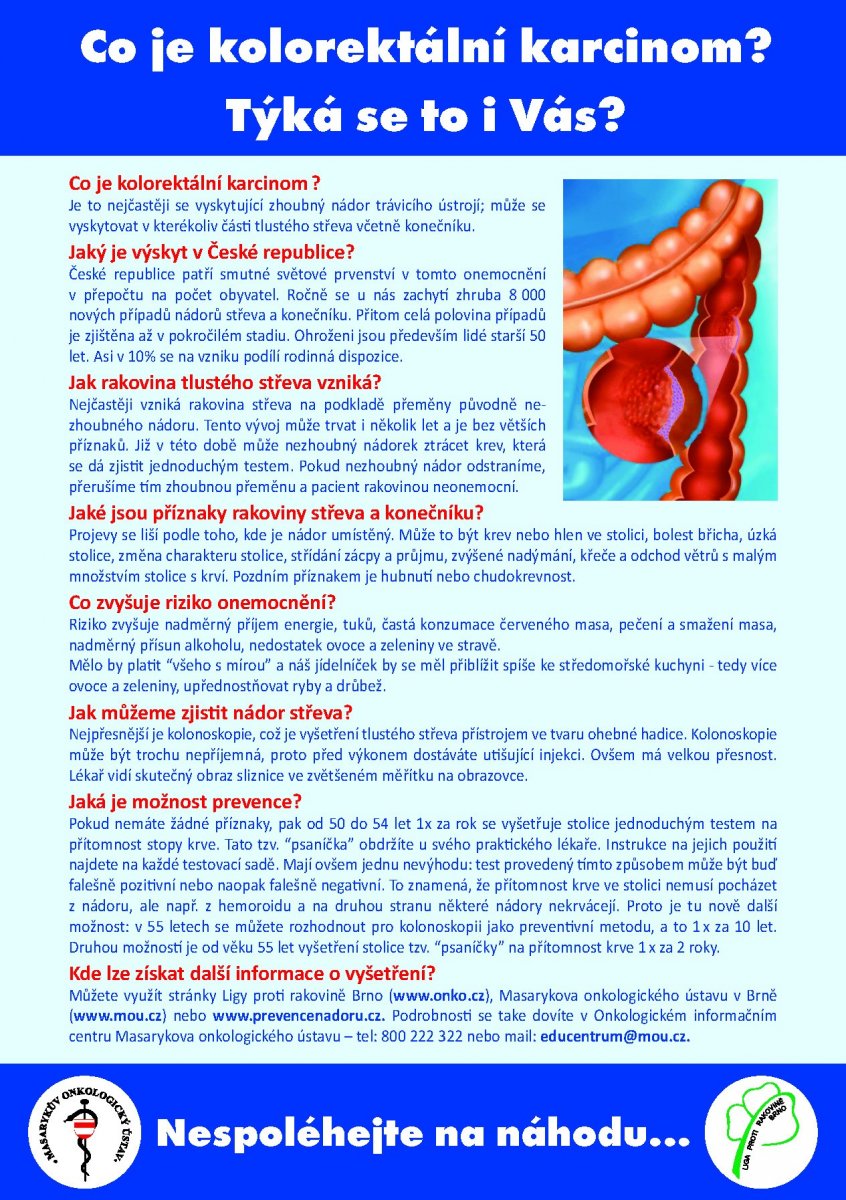 POHLAVNÍ NEMOCIJméno:Jméno:SyfilisTerkaJulčaKapavkaŠimonDominikChlamydieŠtěpánLuisaGenitální oparJára T.PavelHIV/AIDSKláraLenkaFilcky (Veš muňka)NikitaKačka, VadimANTIKONCEPCEJméno:Jméno: Hormonální – pilulky, náplasti,…LuisaAnetaPilulka „PO“GošaTomáš Z.KondomyKarelJára P.Nitroděložní tělískoEliasMartinPřerušovaná souložAdamGošaPesarHankaValiIndikátor pro kvalitu 1Indikátor pro kvalitu 2Indikátor pro kvalitu 3Kritérium 1obsažené informaceLeták obsahuje všechny podstatné informace tak, že se čtenáři dozvědí všechny zásadní informace o dané problematice…Nechybí základní informace, ale i důležité nebo zajímavé detaily.Leták obsahuje podstatné informace, ale také příliš detailů a podrobností, které jsou nepodstatné či nezajímavé. Nebo – leták obsahuje příliš málo informací.Na letáku chybí důležité informace, přináší především detaily a podrobnosti nebo informace, které nejsou významné či zajímavé.Kritérium 2přehlednostNa letáku snadno najdeme všechny důležité informace. Některé informace hledáme na letáku těžko.Důležité informace se na letáku ztrácejí. Kritérium 3sladění slov a grafikyVerbální a obrazová podoba stránky se doplňuje, podporuje, stránka působí vyváženě; obrázek v letáku je popsán.Slova a obrázek se zbytečně zdvojují nebo jsou v protikladu; popisky k obrázku jsou nedostatečné.  Převažuje jedna ze složek – buď grafická, nebo slovní, nebo celkově leták vyvolává dojem chaosu; obrázek není popsán nebo zcela chybí. Kritérium 4Vizuální dojemNa letáku najdeme využití různých typů a velikostí písma. Je využita více než jedna barva. Na stránce se objevují kratší srozumitelné texty.Na letáku se objevují delší texty, barvy a různé typy a velikosti písma jsou využity málo.Leták působí spíše jako souvislý text než informační leták. Nenajdeme zde využití různých typů písma, barev.